7. TÝDENNÍ PLÁN UČIVA 27. 4. – 1. 5. 2020                                        TŘÍDA: 2.ČJDENUČIVO – ÚKOLKaždý den čti, zapisuj do čtenářského deníku, ale tento týdenneposílej - kontrola příští týden.ZPŮSOB PLNĚNÍ ÚKOLUZASLÁNO V PŘÍLOZEZASLÁNÍ EMAILEM/ ODEVZDÁNÍ KE KONTROLEČJ27.4.Online diktát - www.primauca.cz - P/B - napiš do sešitupís.neposílejČJ27.4.Údaje k přihlášení najdete v příloze.ČJ27.4.Čtení PL str. 50pís.PL28.4.ČJ27.4.ČJ28.4.10,00 video hodina ČJ - 1.skupina ČJ28.4.10,40 video hodina ČJ - 2.skupina POZOR ZMĚNA ZAČÁTKU!!ČJ28.4.Odkaz k přihlášení najdete v přílozePřiprav si PL str.12 - budeme pracovat společně.Monika a Roman list vypracují a pošlou mi ho ke kontrole.pís.PLneposílej28.4.ČJ28.4.Písanka str. 13pís.PL28.4.ČJ29.4.PL str. 13pís.PL30.4.ČJ29.4.ČJ29.4.Online diktát - www.primauca.cz - D/T - napiš do sešituneposílejČJ29.4.ČJ30.4.Opakujeme měkké a tvrdé souhlásky PL str. 31pís.PL30.4.ČJ30.4.ČJ30.4.Online diktát - www.primauca.cz - Ď/Ť - napiš do sešituneposílejČJ30.4.ČJ1.5.ČJ1.5.VOLNO - STÁTNÍ SVÁTEKČJ1.5.ČJ1.5.MDENUČIVO – ÚKOLZPŮSOB PLNĚNÍ ÚKOLUZASLÁNO V PŘÍLOZEZASLÁNÍ EMAILEM/ ODEVZDÁNÍ KE KONTROLEM27.4.PL - vystřihni, poskládej a nalep zvířátko - fenek.Vybarvi ho nebo ho nalep na barevný papír. Buď pečlivý(á) při stříhání.pís.PL28.4.M27.4.M27.4.Procvičuj: https://skolakov.eu/matematika-2-tridaM27.4.M28.4.PL str.66pís.PL28.4.M28.4.M28.4.Procvičuj: https://skolakov.eu/matematika-2-tridaM28.4.M29.4.PL  str. 67pís.PL30.4.M29.4.M29.4.Procvičuj: https://skolakov.eu/matematika-2-tridaM29.4.M30.4.10,00 video hodina M - 1.skupina  POZOR ZMĚNA ZAČÁTKU!!!M30.4.10,40 video hodina M - 2.skupina  POZOR ZMĚNA ZAČÁTKU!!!M30.4.Odkaz k přihlášení najdete v přílozePřiprav si PL - Dělení číslem 3, str. 58,59 - pracujeme společně.Monika a Roman list vypracují a pošlou mi ho ke kontrole.pís.PLneposílej30.4.M30.4.PL - vystřihni, poskládej a nalep zvířátko - tuleň. Vybarvi ho nebo ho nalep na barevný papír. Buď pečlivý(á) při stříhání.pís.PL30.4.M1.5.M1.5.VOLNO - STÁTNÍ SVÁTEKM1.5.M1.5.ČJSDENUČIVO – ÚKOLZPŮSOB PLNĚNÍ ÚKOLUZASLÁNO V PŘÍLOZEZASLÁNÍ EMAILEM/ ODEVZDÁNÍ KE KONTROLEČJS27.4.ČJS28.4.PS str. 54pís.28.4.ČJS28.4.ČJS29.4.ČJS30.4.PS str. 55pís.30.4.ČJS30.4.Vystřihněte obrázky ze str.55 - různá povolání, nalep je doČJS30.4.malého sešitu a napiš. o jaké povolání se jedná. pís.neposílejČJS30.4.ČJS1.5.VOLNO - STÁTNÍ SVÁTEKHVVVTVPČUČIVO – ÚKOL
Tyto úkoly jsou doplňkové, dobrovolné, ale pomohou vám zabavit děti. Fotky budou na Rajčeti☺. Tyto dobrovolné úkoly můžete posílat na mail zsstarec@seznam.cz.ZPŮSOB PLNĚNÍ ÚKOLUZASLÁNO V PŘÍLOZEZASLÁNÍ EMAILEM/ ODEVZDÁNÍ KE KONTROLEHVVVTVPČHVhttps://youtu.be/ajpN4TtE4B8Písnička o čápovi, slova jsou v přílozexprůběžně celý týden nebo 
po skončení 
TV výzvyHVVVTVPČVVSleduj webové stránky třebíčských čápů. 
Máma čápice, která se jmenuje Týna, zahřívá dvě vajíčka.https://www.capitrebic.cz/webkamera/Namaluj čápa jakoukoliv technikou, vyfoť svůj obrázek a pošli. Na Rajčeti můžeš sledovat obrázky svých kamarádů.průběžně celý týden nebo 
po skončení 
TV výzvyHVVVTVPČPČVytvoř si PŘÍRODNÍ BINGO - návod máš v příloze.Vyfoť a ho pošli.xprůběžně celý týden nebo 
po skončení 
TV výzvyHVVVTVPČTVPojeďte s námi na kole (nebo na koloběžce) do Jihlavy do ZOO.
Bližší informace najdete v příloze.
Začínáme dnes 27.4 a končíme 6.5. 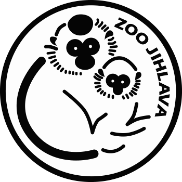 Kdo pojede s námi?xprůběžně celý týden nebo 
po skončení 
TV výzvy